VAMOS A PENSAR UN POCO… 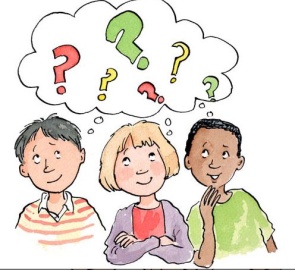 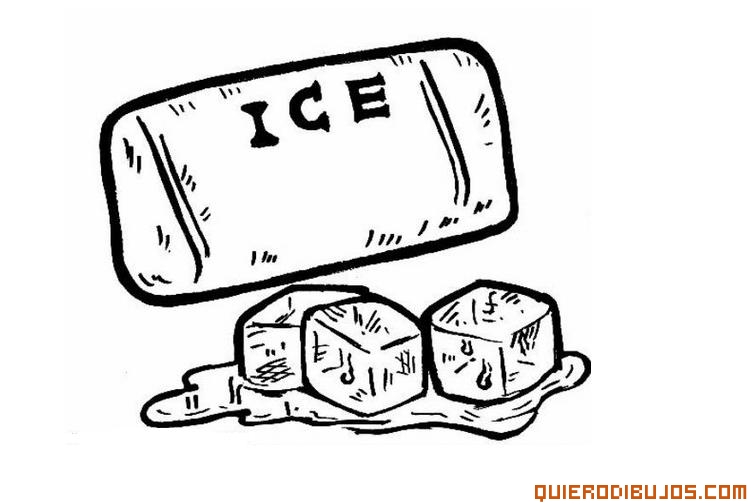 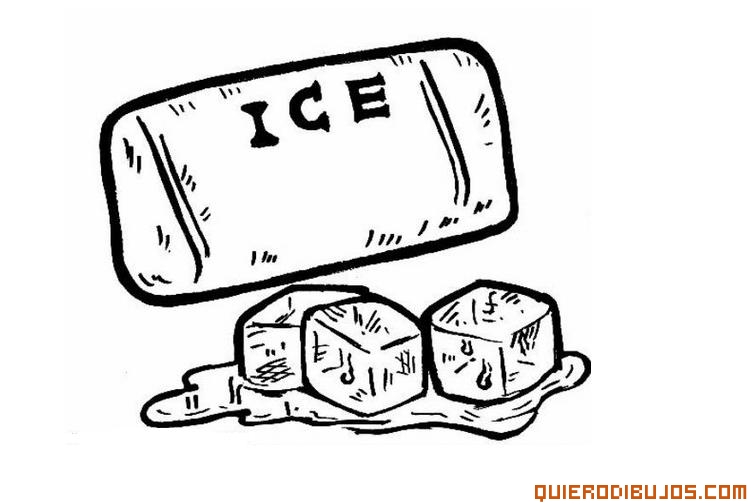 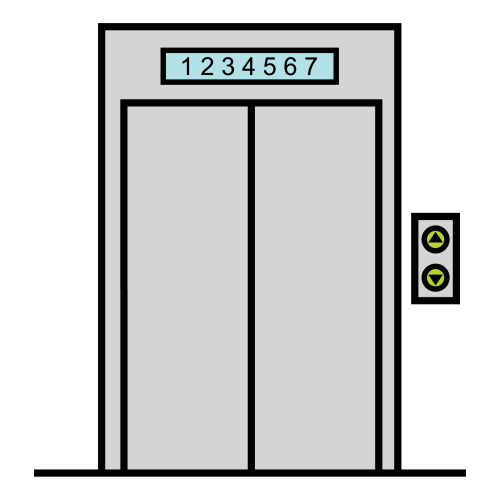 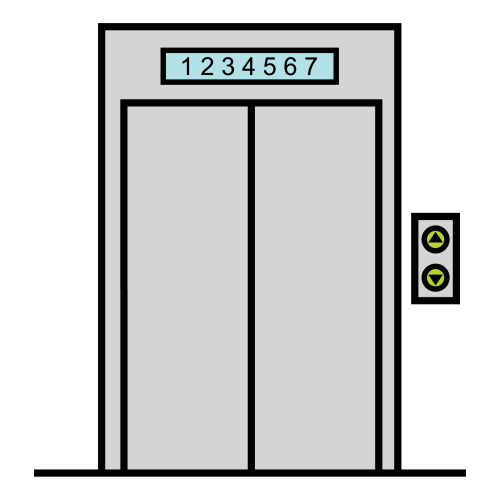 